CUARTO GRADO - INGLÉSOBJETIVO/S DE LA CLASE: Aprender vocabulario sobre las partes del cuerpo.El alumno debe identificar acciones llevadas a cabo con el cuerpo.(COPIO LO SIGUIENTE EN EL CUADERNO)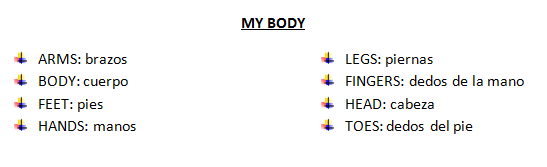 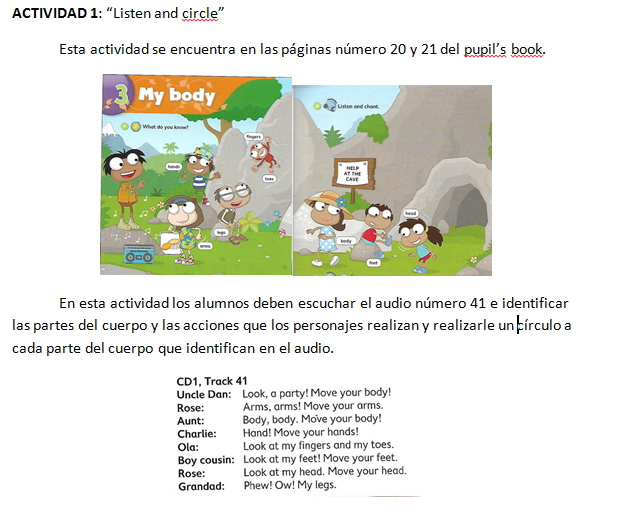 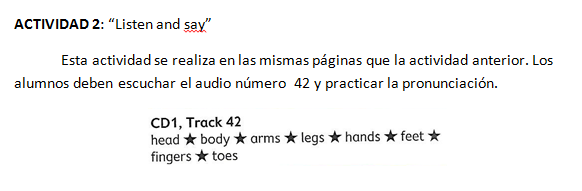 ACTIVIDAD 3: Number and say.Esta actividad se encuentra en la página 18 del Activity Book.En esta actividad los alumnos deben leer el vocabulario del recuadro, que se encuentra enumerado y completar las imágenes (que señalan partes del cuerpo) con el número correspondiente.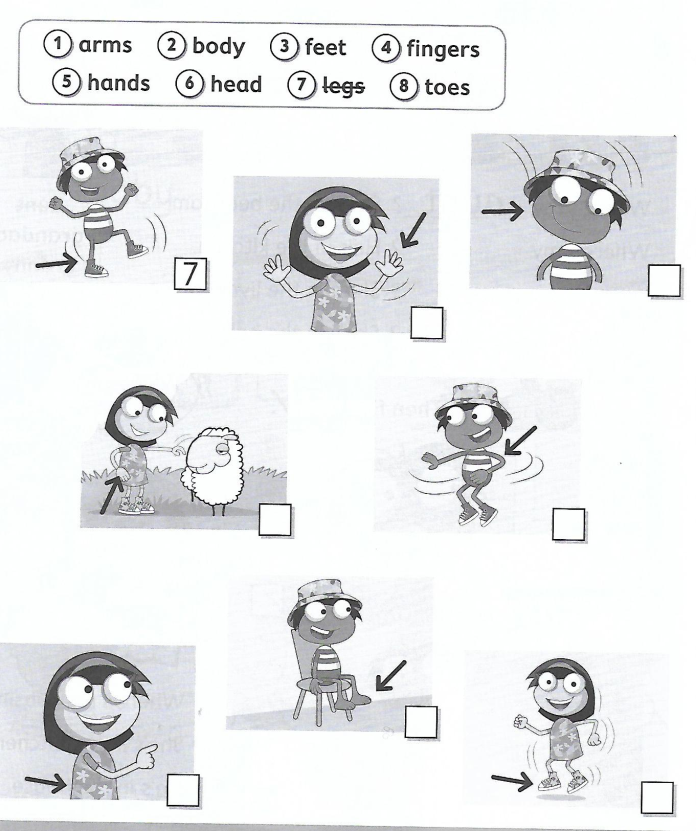 ENLACE PARA AUIOS EN DRIVEhttps://drive.google.com/open?id=1PEtbTSHEiAuHcYcMvx3bZXZG30OGjK0I